13225 NE 126th PlaceKirkland, WA 98034September 1, 2010Dear Valued Customer,Waste Management is pleased to be your recycling and solid waste services provider.   We value your business and welcome your feedback on our services. Effective October 1, 2010, curbside recycling collection service will be provided as part of your garbage collection service. This new recycling service is required as part of your garbage service in accordance with Kitsap County Ordinance 453-2010, which expands the existing curbside recycling service territory in Kitsap County to include your address. In mid to late September, you will be receiving a 64-gallon recycling cart along with a collection schedule and recycling guidelines.  Similar to your neighbors that currently receive this service, you will be billed an additional monthly fee of $4.05 (plus or minus the value of the materials which is adjusted each year). One way to offset this cost is to adjust your current level of garbage service. If you are successful in recycling a significant amount of the material you are currently disposing in your garbage you could potentially reduce your service level and the amount that you pay for garbage collection services.In conjunction with this new ordinance, we have applied for a change in your service and rates that is subject to the review and approval of the Washington Utilities and Transportation Commission (UTC). The UTC, upon completing its investigation, has the authority to set final rates that may be either lower or higher from the proposed rate shown above. If approved, the new rates would become effective October 1, 2010.To comment on this filing, be added to the UTC’s mailing list, or ask questions about the ratemaking process; please use the comment information below.  You may also comment in person at the UTC’s open meeting in Olympia at 9:30 a.m. on September 30, 2010, or by using the “Public Comment” feature at the UTC’s web site at http://www.utc.wa.gov/comments.  The UTC is scheduled to make a decision at its open meeting on September 30, 2010. If you are unable to attend an open meeting in person, the UTC has a bridge line that enables you to participate or listen by telephone.  Call (360) 664-1234 for instructions the day before the open meeting.   Utilities and Transportation CommissionPost Office E-mail:  comments@utc.wa.govTelephone:  1-888-333-9882	Fax: 1-360-586-1150Waste Management is committed to finding new and innovative ways to provide high quality services at cost effective rates.  For questions about your service, or about the proposal, please call us at 1-800-592-9995. Thank you for your continued business.Sincerely,Alan York, District Manager, Waste Management – Brem-Air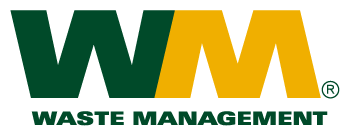 